Հայաստանի տարածքային զարգացման հիմնադրամ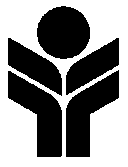  ՀՐԱՎԵՐ ՀԵՏԱՔՐՔՐՈՒԹՅԱՆ ՀԱՅՏ ՆԵՐԿԱՅԱՑՆԵԼՈՒ   Ծրագրի մասին:  ՀՏԶՀ/ԱՄՆ ՄԶԳ Տեղական ինքնակառավարման և ապակենտրոնացման բարեփոխումների ծրագիրԾրագրի բնապահպանական հարցերով մասնագետի` անհատ խորհրդատուի ընտրությունUSAID-12/24Հայաստանի տարածքային զարգացման հիմնադրամը (ՀՏԶՀ) բաց մրցույթ է հայտարարում ծրագրի բնապահպանական հարցերով մասնագետի` անհատ խորհրդատուի թափուր տեղի համար։Ծրագրի նկարագրությունը«Տեղական ինքնակառավարման և ապակենտրոնացման բարեփոխումների» ծրագիրը ֆինանսավորվում է ԱՄՆ կառավարության կողմից և իրականացվում է Հայաստանի տարածքային զարգացման հիմնադրամի կողմից: Դրամաշնորհը տրամադրվել է Հայաստանի Հանրապետության կառավարությանը՝ ՏԻՄ համակարգի հզորացման, համայնքային ծառայությունների բարելավման և կառավարության ապակենտրոնացման քաղաքականությանն աջակցելու նպատակով: Ծրագիրը մեկնարկել է 2022թ. դեկտեմբերի 1-ին և նախատեսվում է ավարտին հասցնել 2027թ. նոյեմբերի 30-ին: Կնքվելիք ծառայությունների մատուցման պայմանագրի գործունեության ժամկետը կսահմանվի 3 ամիս տևողությամբ՝ երկարաձգման հնարավորությամբ:	Խորհրդատուի գործունեության շրջանակները Ապահովել Ծրագրով սահմանված բնապահպանական գործառույթների իրականացումը,Կատարել այցելություններ Ծրագրի թիրախային բնակավայրեր, իրականացնել բնապահպանական ուսումնասիրություն և գնահատում,Ապահովել բնապահպանական ստուգումների արդյունքների ներկայացումը,Վերհանել Ծրագրի շրջանակներում առկա բնապահպանական ռիսկերը,Անհրաժեշտության դեպքում մշակել բնապահպանական մշտադիտարկման պլան,Այլ հարակից գործառույթներ։ՈրակավորումԲարձրագույն կրթություն բնական գիտությունների ոլորտում,Առնվազն 3 տարվա աշխատանքային փորձ՝ բնապահպանության ոլորտում (միջազգային ծրագրերում բնապահպանության ոլորտում ունեցած փորձը կդիտվի որպես առավելություն),Համակարգչային MS Office ծրագրային փաթեթին գերազանց տիրապետում,Հայերեն և անգլերեն լեզուների գերազանց իմացությունՀետաքրքրված խորհրդատուն պետք է ներկայացնի տվյալներ իր կրթության և աշխատանքային փորձի վերաբերյալ (CV), որակավորումը հիմնավորող փաստաթղթեր և անհրաժեշտության դեպքում Պատվիրատուի կողմից պահանջվող այլ տեղեկատվություն: Խորհրդատուի ընտրությունը կիրականացվի Համաշխարհային Բանկի ուղեցույցի “Համաշխարհային բանկի փոխառուների կողմից ՎԶՄԲ-ի փոխառությունների և ՄԶԸ-ի վարկերի և դրամաշնորհների շրջանակներում խորհրդատուների ընտրություն և վարձում” սահմանված «Անհատ Խորհրդատուի ընտրության» ընթացակարգի համաձայն: 	Լրացուցիչ տեղեկություններ հնարավոր է ստանալ ստորև բերված հասցեում, ՀՏԶՀ-ի գրասենյակից, աշխատանքային օրերին, ժամը 09:00-ից մինչև 18:00-ը:Փաստաթղթեր պետք է ներկայացվեն էլ-փոստով՝ l.sedrakyan@atdf.am, o.kirakosyan@atdf.am, կամ առձեռն, ոչ ուշ քան 2024թ. մայիսի 20-ը, ժամը 17:00:Հայաստանի տարածքային զարգացման հիմնադրամ,ՀՀ, ք.Երևան, 0037, Կ.Ուլնեցու 31, ՀՏԶՀ գրասենյակ, Գնումների վարչությունՀեռախոսը՝ (374 60) 50-15-60: 